Приложение 1 к ПоложениюВ оргкомитет Ленинградского областного конкурса «Лучший руководитель образовательной организации» в 2022 годуЗАЯВЛЕНИЕЯ, ________________________________________________________, даю согласие на участие в Ленинградском областном конкурсе «Лучший руководитель образовательной организации» в 2022 году в номинации «_______________________________________________________________________________» и внесение сведений, указанных в информационной карте участника конкурса, представленной в оргкомитет Ленинградского областного конкурса «Лучший руководитель образовательной организации» в 2022 году, в базу данных об участниках конкурса и использование, за исключением разделов «Контакты», «Документы» и «Личные банковские реквизиты», в некоммерческих целях для размещения в Интернете, буклетах и периодических изданиях с возможностью редакторской обработки.«__»________ 2022 г.Подпись ____________________/__________________/Приложение 2 к ПоложениюПРЕДСТАВЛЕНИЕВ оргкомитет Ленинградского областного конкурса «Лучший руководитель образовательной организации» в 2022 году_____________________________________________________________________________________________________________________________________________________________________________________________________________________________________________________________________________________________________________________________________________________________________________________________________________________________(полное наименование выдвигающего ОМСУ)выдвигает ____________________________________________________________________,(ФИО полностью, должность с указанием образовательной организации)на участие в Ленинградском областном конкурсе «Лучший руководитель образовательной организации» в номинации «_____________________________________________________________________________________________________________________________________________________________________». (название номинации)Руководитель органа местного самоуправления, осуществляющего управление в сфере образования                                                                      _________________________/___________________/                          подпись 		                             (ФИО)«____» ___________________ 2022 г.М.П.Приложение 3 к ПоложениюИНФОРМАЦИОННАЯ КАРТА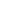 	____________________________________фамилия	____________________________________                                                                           имя                                                             ____________________              ____________________________________                                                                        отчествоПравильность сведений, представленных в информационной карте, подтверждаю: ________________________ (_____________________________________)                                                   (подпись)                                                         (фамилия, имя, отчество участника)«____» __________ 2022 г.Примечание:Оформляя информационную карту, необходимо убрать все подсказки, не изменять и не применять другого оформления.                            Приложение 4 к ПоложениюСОГЛАСИЕучастника Ленинградского областного конкурса «Лучший руководитель образовательной организации» в номинации __________________________________на обработку персональных данных(публикацию персональных данных, в том числе посредством информационно-телекоммуникационной сети «Интернет»)«___»________2022 г.Я, ____________________________________________________________________________ (фамилия, имя, отчество полностью)_______________________________________ серия ___________№____________________(вид документа, удостоверяющего личность)выдан_______________________________________________________________________, (кем и когда)проживающий (-ая) по адресу__________________________________________________________________________________________________________________________________________________________ в соответствии с пунктом 4 статьи 9 Федерального закона от 27.07.2006 № 152-ФЗ «О персональных данных» даю согласие оператору Ленинградского областного конкурса профессионального педагогического мастерства (далее – Конкурс) – государственному  автономному образовательному учреждению дополнительного профессионального образования  «Ленинградский областной институт  развития образования», расположенному по адресу: 197136, г. Санкт-Петербург, Чкаловский пр., д. 25А, лит А (далее – Оператор), на автоматизированную, а также без использования средств автоматизации обработку моих персональных данных, а именно:1. Совершение действий, предусмотренных пунктом 3 статьи 3 Федерального закона от 27.07.2006 № 152-ФЗ «О персональных данных» в отношении следующих персональных данных:- фамилия, имя, отчество;- пол, возраст;- дата и место рождения;- паспортные данные;- семейное положение;- адрес регистрации по месту жительства и адрес фактического проживания;- номер телефона (домашний, мобильный);-данные документов об образовании, квалификации, профессиональной подготовке, сведения о повышении квалификации;- профессия и любая иная информация, относящаяся к моей личности;- фото- и видеоизображение.2. Размещение в общедоступных источниках, в том числе в информационно-телекоммуникационной сети «Интернет» следующих персональных данных:- фамилия, имя, отчество;- пол, возраст;- дата и место рождения;- семейное положение;-данные документов об образовании, квалификации, профессиональной подготовке, сведения о повышении квалификации;- профессия и любая иная информация, относящаяся к моей личности;- фото- и видеоизображение.Обработка и передача третьим лицам персональных данных осуществляется в целях:- организации и проведения Конкурса;- обеспечения моего участия в Конкурсе;- формирования статистических и аналитических отчётов по результатам Конкурса, подготовки информационных материалов;- создания базы данных участников Конкурса, размещения информации об участниках Конкурса в информационно-телекоммуникационной сети «Интернет»;- обеспечения соблюдения законов и иных нормативных правовых актов Российской Федерации.Настоящим я признаю и подтверждаю, что в случае необходимости предоставления персональных данных для достижения указанных выше целей третьим лицам (в том числе, но не ограничиваясь, комитету общего и профессионального образования Ленинградской области, Министерству просвещения Российской Федерации, и т. д.), а равно как при привлечении третьих лиц к оказанию услуг в моих интересах Оператор вправе в необходимом объеме раскрывать для совершения вышеуказанных действий информацию обо мне лично (включая мои персональные данные) таким третьим лицам.Настоящее согласие вступает в силу со дня его подписания и действует в течение неопределенного срока. Согласие может быть отозвано мною в любое время на основании моего письменного заявления. _________________		_________________ 		________________________(дата)        			 (подпись) 			(расшифровка подписи)Приложение 5 к Положению Конкурсные испытания по номинациям Ленинградского областного конкурса «Лучший руководитель образовательной организации»  в 2022 году 1.  Номинация «Лучший руководитель общеобразовательной организации»2. Номинация «Лучший руководитель дошкольной образовательной организации» 3. Номинация «Лучший руководитель организации дополнительного образования» Приложение 3 к распоряжению комитета общего и профессионального образования Ленинградской области от ___ ___________ 2022 года № ______Этапы и сроки проведения Ленинградского областного конкурса«Лучший руководитель образовательной организации»в 2022 году1. Общие сведения1. Общие сведенияМуниципальный районНаселенный пунктДата рождения (день, месяц, год)Место рождения2. Работа2. РаботаМесто работы (полное наименование образовательной организации в соответствии с Уставом)Занимаемая должность Общий трудовой стаж (полных лет на момент заполнения анкеты)Стаж работы на руководящей должности /стаж работы на должности руководителя в данной образовательной организацииПочетные звания и награды(наименования и даты получения в соответствии с записями в трудовой книжке)3. Образование3. ОбразованиеНазвание и год окончания организации профессионального образованияСпециальность, квалификация по дипломуДополнительное профессиональное образование за последние три года (наименования дополнительных профессиональных программ, места и сроки их освоения)Знание иностранных языков, уровень владенияНаличие ученой степени, группа научных специальностейНазвание диссертационной работы (работ)Основные публикации (в т.ч. брошюры, книги)4. Общественная деятельность4. Общественная деятельностьЧленство в Профсоюзе(наименование, дата вступления)Участие в других общественных организациях (наименование, направление деятельности и дата вступления)Участие в деятельности управляющего совета образовательной организации Участие в разработке и реализации муниципальных, региональных, федеральных, международных программ и проектов (с указанием статуса участия)5. Досуг5. ДосугХобби6. Контакты6. КонтактыРабочий адрес с индексомДомашний адрес с индексомРабочий телефон с междугородним кодомМобильный телефон Рабочая электронная почтаЛичная электронная почтаАдрес сайта образовательной организации в сети ИнтернетАдреса в Интернете (сайт, блог, страницы в социальных сетях и т.д.), где можно познакомиться с участником и публикуемыми им материалами7. Документы7. ДокументыПаспорт (серия, номер, кем и когда выдан)ИННСвидетельство пенсионного государственного страхованияМатериалы для размещения на странице конкурсаМатериалы для размещения на странице конкурсаПедагогическое/профессиональное кредоПочему нравится работать в образовательной организации Профессиональные и личностные ценностиМиссия руководителяИнтересные сведения об участнике конкурса, не отраженные в предыдущих разделах (не более 500 слов)Фотографии1. Портретные фотографии (вертикальная и горизонтальная ориентации);2.Жанровые фотографии (с учебного занятия, внеклассного мероприятия, педагогического совещания и т. п.) в количестве не более 5).Фотографии загружаются в формате *.jpg или png, размер фотографии до 10 Мб.ЭтапыКонкурсное испытаниеЦельФорма проведенияРезультатыI Визитная карточка руководителяОценка профессиональных компетенций в области представления информации о деятельности образовательной организации в контексте профессионально-личностных установокВидеоролик-презентация, размещенный на Интернет-ресурсе (блог, веб-страница ОО, видеохостинге и др.) участника и отражающий результаты управленческой деятельности конкурсанта и наглядно демонстрирующий качество результатов в контексте профессионально-личностных установок, соответствия результатов управленческой деятельности федеральным и региональным приоритетам развития образования, запросам местного сообщества, обучающихся и их родителей (законных представителей), концепции развития школы и ресурсных возможностей общеобразовательной организации Технические требования к ролику: формат MP4 с минимальным разрешением – 1280х720 HD 16:9 продолжительностью  до 5 минут.По итогам первого этапа определяется не более 5 участников второго этапа. Информация размещается на сайте https://www.loiro.ru/ в разделе  “Новости”,  в личном кабинете участника на едином образовательном информационном портале “Современное образование Ленинградской области” не позднее 30.11.2022.I Моя профессиональная позицияОценка знаний и практических умений конкурсанта в области продуктивной коммуникации на профессиональную тему.Письменная работа в жанре публицистической статьи. Тема определяется конкурсантом самостоятельно. Объем документа в формате MS Word не более 5 печатных страниц, оформленных следующим образом: формат – А4, поля: верхнее – 2 см, нижнее – 2 см, левое – 3 см, правое – 1,5 см, шрифт – Times New Roman, размер – 12, интервал – одинарный.По итогам первого этапа определяется не более 5 участников второго этапа. Информация размещается на сайте https://www.loiro.ru/ в разделе  “Новости”,  в личном кабинете участника на едином образовательном информационном портале “Современное образование Ленинградской области” не позднее 30.11.2022.IIФормула успешного проекта Оценка эффективности управленческого проекта. Выступление на выбранную тему  в формате TED, содержанием которого является описание успешно реализованного в общеобразовательной организации под руководством конкурсанта управленческого проекта (проектов). Выступление может сопровождаться  мультимедийной презентацией или другими средствами подачи информации. Регламент: выступление – до 15 минут, ответ на вопросы жюри до 10 минут.По итогам второго этапа определяются победитель и два лауреата конкурса в данной номинации.Информация размещается на сайте https://www.loiro.ru/ в разделах «Новости», “Конкурсы”, в личном кабинете участника на едином образовательном информационном портале “Современное образование Ленинградской области” не позднее 14.12.2022.IIТок-шоуОценка умения формулировать и аргументировать профессионально-личностную позицию в вопросах государственно-общественного управления образованием.Ток-шоу, в ходе которого конкурсанты обмениваются суждениями по актуальным вопросам государственно-общественного управления образованием и отвечают на вопросы ведущего и зала.Тема определяется Оргкомитетом конкурса.Регламент – 60 минут.По итогам второго этапа определяются победитель и два лауреата конкурса в данной номинации.Информация размещается на сайте https://www.loiro.ru/ в разделах «Новости», “Конкурсы”, в личном кабинете участника на едином образовательном информационном портале “Современное образование Ленинградской области” не позднее 14.12.2022.ЭтапыКонкурсное испытаниеЦельФорма проведенияРезультатыI Визитная карточка руководителяОценка профессиональных компетенций в области представления информации о деятельности образовательной организации в контексте профессионально-личностных установокВидеоролик-презентация, размещенный на Интернет-ресурсе (блог, веб-страница ОО и др.) участника и отражающий результаты управленческой деятельности конкурсанта и наглядно демонстрирующий качество результатов в контексте профессионально-личностных установок, соответствия результатов управленческой деятельности федеральным и региональным приоритетам развития образования, запросам местного сообщества, обучающихся и их родителей (законных представителей), концепции развития дошкольной организации. Технические требования к ролику: формат MP4 с минимальным разрешением – 1280х720 HD 16:9 продолжительностью  до 5 минут.По итогам первого этапа определяется не более 5 участников второго этапа. Информация размещается на сайте https://www.loiro.ru/ в разделе  “Новости”,  в личном кабинете участника на едином образовательном информационном портале “Современное образование Ленинградской области” не позднее 30.11.2022.I Моя профессиональная позицияОценка знаний и практических умений конкурсанта в области продуктивной коммуникации на профессиональную тему.Письменная работа в жанре публицистической статьи. Тема определяется конкурсантом самостоятельно. Объем документа в формате MS Word не более 5 печатных страниц, оформленных следующим образом: формат – А4, поля: верхнее – 2 см, нижнее – 2 см, левое – 3 см, правое – 1,5 см, шрифт – Times New Roman, размер – 12, интервал – одинарный.По итогам первого этапа определяется не более 5 участников второго этапа. Информация размещается на сайте https://www.loiro.ru/ в разделе  “Новости”,  в личном кабинете участника на едином образовательном информационном портале “Современное образование Ленинградской области” не позднее 30.11.2022.IIФормула успешного проекта Оценка эффективности управленческого проекта. Выступление с мультимедийной презентацией или другими средствами подачи информации, содержащее презентацию управленческого проекта на самостоятельно выбранную тему.Регламент: выступление – 15 минут, ответ на вопросы жюри до 10 минут.По итогам второго этапа определяются победитель и два лауреата конкурса в данной номинации.Информация размещается на сайте https://www.loiro.ru/ в разделах «Новости», «Конкурсы», в личном кабинете участника на едином образовательном информационном портале «Современное образование Ленинградской области» не позднее 15.12.2022.IIТок-шоуОценка умения формулировать и аргументировать профессионально-личностную позицию в вопросах дошкольного образования.Ток-шоу, в ходе которого конкурсанты обмениваются суждениями по актуальным вопросам дошкольного образования и отвечают на вопросы ведущего и зала.Тема определяется Оргкомитетом конкурса.Регламент – 60 минут.По итогам второго этапа определяются победитель и два лауреата конкурса в данной номинации.Информация размещается на сайте https://www.loiro.ru/ в разделах «Новости», «Конкурсы», в личном кабинете участника на едином образовательном информационном портале «Современное образование Ленинградской области» не позднее 15.12.2022.ЭтапыЭтапыКонкурсное испытаниеЦельФорма проведенияРезультатыI I Визитная карточка руководителя Оценка профессиональных компетенций в области представления информации о деятельности образовательной организации в контексте профессионально-личностных установокВидеоролик-презентация, размещенный на Интернет-ресурсе (блог, веб-страница ОО и др.) участника и отражающий результаты управленческой деятельности конкурсанта и наглядно демонстрирующий качество результатов в контексте профессионально-личностных установок, соответствия результатов управленческой деятельности федеральным и региональным приоритетам развития образования, запросам местного сообщества, обучающихся и их родителей (законных представителей), концепции развития школы и ресурсных возможностей общеобразовательной организации Технические требования к ролику: формат MP4 с минимальным разрешением – 1280х720 HD 16:9 продолжительностью  до 5 минут.Информация размещается на сайте https://www.loiro.ru/ в разделе «Новости», в личном кабинете участника на едином образовательном информационном портале «Современное образование Ленинградской области» не позднее 21.11.2022.I I Моя профессиональная позицияОценка знаний и практических умений конкурсанта в области продуктивной коммуникации на профессиональную тему.Письменная работа в жанре публицистической статьи. Тема определяется конкурсантом самостоятельно. Объем документа в формате MS Word не более 5 печатных страниц, оформленных следующим образом: формат – А4, поля: верхнее – 2 см, нижнее – 2 см, левое – 3 см, правое – 1,5 см, шрифт – Times New Roman, размер – 12, интервал – одинарный.Информация размещается на сайте https://www.loiro.ru/ в разделе «Новости», в личном кабинете участника на едином образовательном информационном портале «Современное образование Ленинградской области» не позднее 21.11.2022.II II Формула успешного проекта Оценка эффективности управленческого проекта. Выступление с мультимедийной презентацией или другими средствами подачи информации, содержащее презентацию управленческого проекта на самостоятельно выбранную тему.Регламент: выступление – до 15 минут, ответ на вопросы жюри до 10 минут.По итогам второго этапа определяются победитель и два лауреата конкурса в данной номинации.Информация размещается на сайте https://www.loiro.ru/ в разделах «Новости», «Конкурсы», в личном кабинете участника на едином образовательном информационном портале «Современное образование Ленинградской области» не позднее 30.11.2022.II II Ток-шоуОценка умения формулировать и аргументировать профессионально-личностную позицию в вопросах государственно-общественного управления образованием.Ток-шоу, в ходе которого конкурсанты обмениваются суждениями по актуальным вопросам государственно-общественного управления образованием и отвечают на вопросы ведущего и зала.Тема определяется Оргкомитетом конкурса.Регламент – 60 минут.По итогам второго этапа определяются победитель и два лауреата конкурса в данной номинации.Информация размещается на сайте https://www.loiro.ru/ в разделах «Новости», «Конкурсы», в личном кабинете участника на едином образовательном информационном портале «Современное образование Ленинградской области» не позднее 30.11.2022.№Наименование номинации               Этапы и сроки проведения               Этапы и сроки проведения               Этапы и сроки проведения№Наименование номинацииУстан. вебинарI  (заочный)II (очный)1«Лучший руководитель общеобразовательной организации»26.10(15:00)01.11.(11.00)Испытания «Визитная карточка руководителя» и «Моя профессиональная позиция»Прием конкурсных материалов - по 21.11.2022.Подведение итогов I этапа – 30.11.2022.Испытания «Формула успешного проекта» и «Ток-шоу»14.12.2022.Место проведения – по согласованиюНачало в 11.002«Лучший руководитель дошкольной образовательной организации»26.10(15:00)01.11.(11.00)Испытания «Визитная карточка руководителя» и «Моя профессиональная позиция»Прием конкурсных материалов - по 21.11.2022.Подведение итогов I этапа – 30.11.2022.Испытания «Формула успешного проекта» и «Ток-шоу»15.12.2022.Место проведения – по согласованиюНачало в 11.003«Лучший руководитель организации дополнительного образования»26.10(15:00)01.11.(11.00)Испытания «Визитная карточка руководителя» и «Моя профессиональная позиция»Прием конкурсных материалов - по 14.11.2022.Подведение итогов I этапа – 21.11.2022.Испытания «Формула успешного проекта» и «Ток-шоу»30.11.2022.      ГБУ ДО “Центр Ладога”Начало в 11.00